The Secluded lot Toondoo1) Exposition“I'd like to inquire about a lot”    Page #1152) Rising Action “I'd prefer and older location” “I mean, where where trees and shrubs have had a chance to grow”    Page #1153) Rising Action “Then I think I'd like to see it-if you have the time.” Page #1164) Rising Action “Please sign here”. Page 1185) Climax “On the other side of the thicket he was surprised to find Mr. Blake stooping over a high square white box, intent to fix something. A bee circled slowly overhead, and then dove for its target”.   Page #1196) Falling Action“How dare you operate a bee hive in this cemetery?” Page 1197) Falling Action “It must be illegal” Page 1208) Denouement “Mr. Jerome, I have reached an important decision: I should like to buy another lot.” Page 121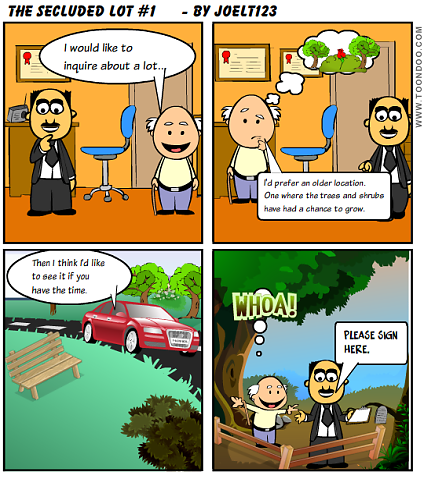 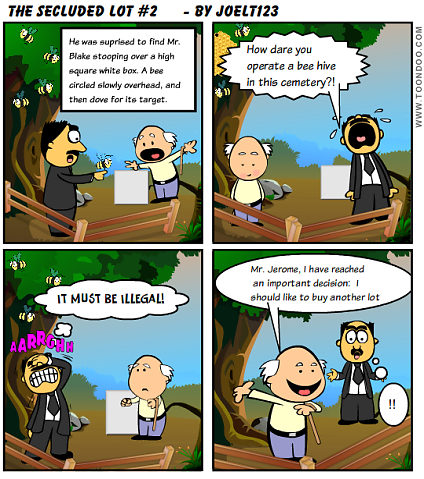 